Paris Family ChiropracticPatient Intake FormName: _________________________________   Called name: _______________   Gender:Male   FemaleAddress: ______________________________________      City/State_______________      Zip__________Home phone___________________   Cell phone___________________    Work phone__________________Email address: ___________________________ Social Security #____________________  DOB_____________**I want appointment reminders send via: Text     Email   Voice to HOME / CELL       Occupation: _______________________     Employer________________________Single    Divorced    Widowed   Married   Name of Spouse__________________Race (circle 1)	White    Black/African American	 Other: ______________			Ethnicity (circle 1):  Declined to State / Hispanic or Latino / Not Hispanic or Latino					Current Doctors name/location_______________________________________________________________Emergency contact/relationship ___________________________ Phone number______________________Past chiropractic care? Y/ N Doctor’s name & approx. last visit: ______________________________________Who referred you to us? ______________________________________________________________________CURRENT INSURANCEPRIMARY: ______________________________ HEALTH SPENDING ACCOUNT? Y/ N    SECONDARY___________________HISTORYFamily history- list any IMMEDIATE family health issues: ______________________________________________________________________________________________________________________________________Social history- list any social history (smoking, drinking, etc.): ________________________________________Medications- list any medications/supplements/vitamins are you currently taking: _____________________________________________________________________________________________________________________________________________________________________________________________________________________________________________________________________________________________________Do you have any allergies: YesNo   If yes, which ones? ________________________________________________Have you ever had any surgeries? YesNo   If yes, list the type and approximate date of surgery: ____________________________________________________________________________________________________________________________________________________________________________________________________________________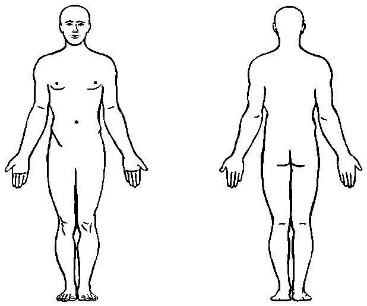 PRESENT SYMPOMSMark with “X” any areas of complaint.Are your present problems due to one of the following? IllnessNo obvious reason Personal injury Motor vehicle accident Other: ____________________________________________________________________Date of injury, illness or onset: _________________________________________________________________Briefly describe the injury, illness, or onset: _______________________________________________________List any symptoms you experiencing today: (i.e. neck pain, headache, low back pain, etc.)_______________________ (1)very mild (2) (3)  (4) (5) (6)(7) (8) (9)(10) Remarkable severeFrequency of pain: constantfrequent    intermittentnoneType of pain:  achy   dull   burning   pulling  sharp  shooting   stabbing   throbbingtingling	Pain is getting:  improved    same    worse   chronic	Aggravating factors:  sitting  standing  bending  lifting  twisting  other:________________________	Relieving factors: ice  heat  NSAID  Rx  stretching  laying down  other:______________________________________________ (1)very mild (2) (3)  (4) (5) (6)(7) (8) (9)(10) Remarkable severeFrequency of pain: constantfrequent    intermittentnoneType of pain:  achy   dull   burning   pulling  sharp  shooting   stabbing   throbbingtinglingPain is getting: improved    same    worseAggravating factors:  sitting  standing  bending  lifting  twisting  other:________________________	Relieving factors: ice  heat  NSAID  Rx  stretching  laying down  other:______________________________________________ (1)very mild (2) (3)  (4) (5) (6)(7) (8) (9)(10) Remarkable severeFrequency of pain: constantfrequent    intermittentnoneType of pain:  achy   dull   burning   pulling  sharp  shooting   stabbing   throbbingtinglingPain is getting: improved    same    worseAggravating factors:  sitting  standing  bending  lifting  twisting  other:________________________	Relieving factors: ice  heat  NSAID  Rx  stretching  laying down  other:______________________________________________ (1)very mild (2) (3)  (4) (5) (6)(7) (8) (9)(10) Remarkable severeFrequency of pain: constantfrequent    intermittentnoneType of pain:  achy   dull   burning   pulling  sharp  shooting   stabbing   throbbingtinglingPain is getting:   improved    same    worseAggravating factors:  sitting  standing  bending  lifting  twisting  other:________________________	Relieving factors: ice  heat  NSAID  Rx  stretching  laying down  other:_______________________List any tests, studies, medications or prior interventions received for THIS/THESE issue:	Tests/studies:  ______________________________________________________________________	    Medications: _____________________________________________________________________________Do you suffer from any condition other than for which you are now consulting us? YesNo	If yes, what condition? _________________________________________________________________________REVIEW OF SYSTEMS 	Check if you have or have a history of any of the following		DENY ALLCONSENT TO USE PERSONAL HEALTH INFORMATIONAcknowledgement for consent to use and disclosure of protected health information (PHI)Your protected health information will be used by Paris Family Chiropractic or may be disclosed to others for the purpose of treatment, obtaining payment, or support the day-to-day health care operations of this office.Requesting a restriction on the use or disclosure of your information.You may request a restriction on the use or disclosure of your PHI, and this office may or may not agree to restrict the use or disclosure of PHI.If we agree to your request, the restriction will be binding with this office. Use or disclosure of PHI in violation of an agreed upon restriction will be a violation of the Federal privacy standards.Revocation of consent - You may revoke this consent to the use and disclosure of your PHI in writing.  Any use or disclosure that has already occurred prior to the date on which your revocation of consent is received will not be affected.By my signature below, I give my permission to use and disclose my PHI and acknowledge that I received a copy of the patient notice privacy policy.____________________________________		___________________PATIENT SIGNATURE					DATECONSENT TO CHIROPRACTIC EXAMINATION AND TREATMENTChiropractic is a health care profession that focuses on disorders of the musculoskeletal and nervous system and the effects of these disorders on general health.  The primary treatment given by Doctors of Chiropractic is spinal manipulation (adjustment).  The doctor will use her hands and/or a mechanical instrument (Activator/Impulse) on the patient’s body to move joints.  This may cause a cavitation (audible “click”), such as when a person “cracks” their knuckles.  The patient may feel a sense of movement as well.Procedures used by Paris Family ChiropracticIn the case where diagnostic x-rays are advisable, I authorize administration of such x-rays necessary to help diagnose my current musculoskeletal condition/illness.The material risks associated with chiropractic treatmentChiropractic utilized very safe, non-invasive procedures to reduce pain, restore range of motion, promote overall body wellness, among other benefits.As with any health care procedure, there are certain complication which may arise.  Possible complications include, but are not limited to the following: muscle strain, dizziness, nausea, flushing, fractures, disc injuries, dislocations, cervical myelopathy, burns, costovertebral strains and separations.  It is not uncommon for a patient to experience temporary soreness after the first few treatments.  In rare cases, manipulation of the neck has been associated with injuries to the arteries in the neck, leading to or contributing to serious complications, including stroke.The probability of those risks occurringFractures are rare occurrence and generally result from underlying bone weakness, for which the doctor checks during patient history, examination and/or x-ray.  The incidences of stroke are exceedingly rare and are estimated to occur between 1: 1 million – 1:5 million cervical adjustments.  The availability and nature of other treatment options may include the following: self-administer, over the counter analgesics and rest, medical care and prescription drugs such as anti-inflammatories, muscle relaxers and pain killers and/or hospitalization/surgeryThere are risk and benefits associated with all the above treatment options, which the patient may wish to discuss with his/her medical doctor.  Remaining untreated may allow for the formation of adhesions and reduce mobility, which may set up a pain reaction further reducing mobility.  Failure to seek care could result in serious medical conditions going unrecognized. Over time, this process may complicate treatment, making it more difficult and less effective the longer it is postponed.I understand and accept that I have the right to withdraw from or discontinue treatment at any time.  Neither the practice of chiropractic or medicine is an exact science, and my care may involve the making of judgements based upon the facts known to the doctor during my course of care.  It is not reasonable to expect the doctor to be able to anticipate or explain all the risks and complications, and an undesirable result does not necessarily indicate an error in judgment or treatment.  Dr. Craig and Dr. Tester do not guarantee any results with respect to any course of care or treatment.Do not sign until you have read and understand the above.  I have read/have had read to me, the above explanation of chiropractic adjustments and related treatment.  I hereby authorize Dr. Craig/Dr. Tester and their assistants, associated and other persons to render care, to perform an examination and to provide an appropriate evaluation and treatment plan to address the complaints, problems and medical history I have provided.  I have discussed questions, comments or concerns with the doctor and have had my inquiries answered to my satisfaction.  By signing, I state that I have weighted the risks and/or benefits in undergoing treatment and have decided to undergo the recommended treatment.  Having been informed of the risks, I hereby give my consent to treatment._______________________________	______________PATIENT/GUARDIAN SIGNATURE			DATE_______________________________	______________DOCTOR/STAFF SIGNATURE			DATEOFFICE USE ONLYHeight___________Weight___________BP left____________     right___________DOCTORS NOTES:CONSTITUTIONALEENMTCARDIOVASCULARNEUROLOGICALMUSCULOSKELETALFaintingTMJ problemsChest painDizzinessArthritisFeverRinging in earsHeart problemsHeadachesNeck painNight SweatsEar painHigh blood pressureNumbness/tinglingDecreased motionWeight loss/gainBlurred visionPalpitationsSeizuresJoint painWeaknessGlasses/contactsSwelling of legsSlurred speechBack painStrokeMuscle crampsSleep disturbancesMuscle weaknessScoliosisPSYCHIATRICGASTROINTESTINALGENITOURINARYRESPIRATORYALLERGICAnxietyAbdominal painBirth controlAsthmaSeasonalDepressionHeartburnFrequent urinationShortness of breathFoodMemory lossNauseaHesitancyPneumoniaMedicationProstate problemsCoughingENDOCRINEHEMATOLOGICALMISCFEMALES ONLYDiabetesBlood clotsAutoimmune problemPregnant Y/ NThyroid problemsBleedingHistory of cancerSkin disorderDOCTORS NOTESDOCTORS NOTESDOCTORS NOTESDOCTORS NOTESDOCTORS NOTESDOCTORS NOTESPOSTUREPOSTURECROMCROMLROMLROMIliumLeft / right Flexion (50⁰)           WNL    P   Flexion (90⁰)           WNL    P   ShoulderLeft / right Extension(60⁰)           WNL    P   Extension(25⁰)           WNL    P   AHTLateral Flexion(45⁰)           WNL    P   Lateral Flexion(25⁰)           WNL    P   AntalgiaRotation(80⁰)           WNL    P   Rotation(90⁰)           WNL    P   Physical examinationTraction/decompressionManual therapyHot/cold therapyX-rayUltrasound therapyElectrical muscle stimulationAcupuncture/dry needlingKinesiotapingLaser therapy